Список КСР РКГостевой дом «Людмила»Расстояние до моря 800 метровГостевой дом «Людмила» — это частное домовладение в центральной части Алушты.  Он расположен в частном секторе Алушты на ул Садовой, в зеленой, спокойной зоне города в 800 метрах (15 минутах ходьбы до центральной набережной), в 150 метрах от автовокзала. Рядом находится рынок, где всегда можно купить свежие овощи и фрукты гораздо дешевле, чем на набережной или в курортной зоне.Укромный дом скрыт от посторонних глаз. Во дворе дома под кроной деревьев можно приятно провести вечер. Посмотрите фотографии и убедитесь, как уютно в нашем дворе. 2/3-местный 1-комнатный номер «Стандарт»великолепная двуспальная кровать, диван-кровать, телевизор (кабельное TV, около 60 каналов), шифоньер, холодильник, индивидуальный кондиционер, сейф, столовая и чайная посуда, горячая и холодная вода – постоянно санузел (душ, унитаз, умывальник, количество полотенец — 2 на 1 человека), балкон, интернет Wi-Fi.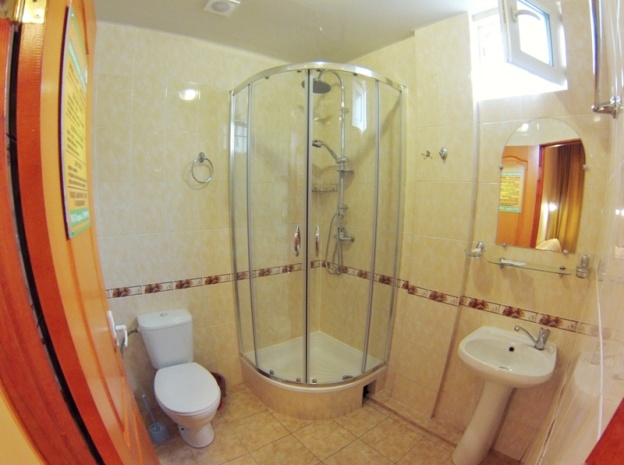 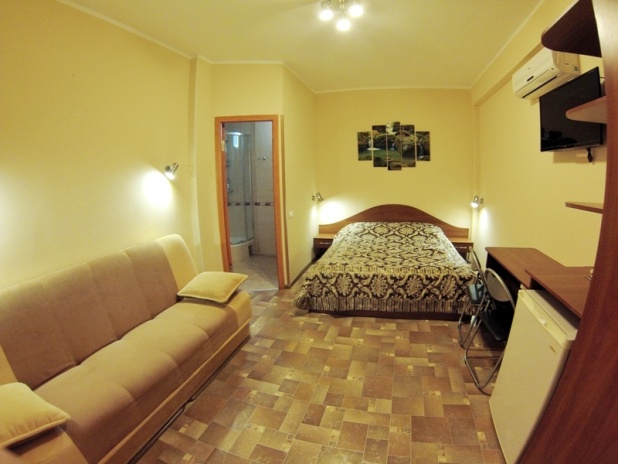 2-местный 1-комнатный номер «Стандарт (улучшенный)»великолепная двуспальная кровать, диван-кровать, плазменный телевизор (кабельное TV, около 60 каналов), шифоньер, холодильник, индивидуальный кондиционер, сейф, столовая и чайная посуда, горячая и холодная вода – постоянно санузел (ванна, унитаз, умывальник, количество полотенец — 2 на 1 человека), балкон, интернет Wi-Fi.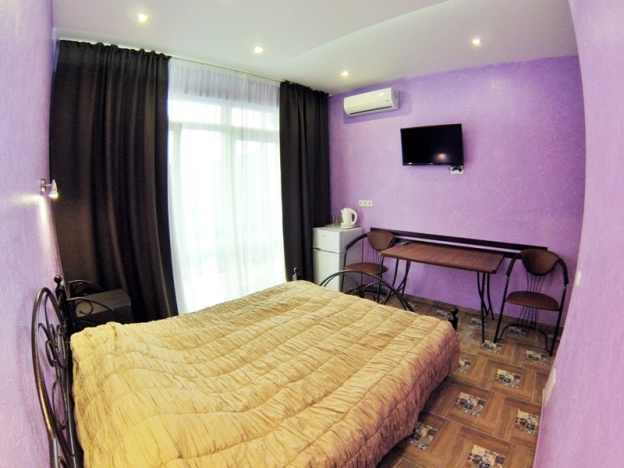 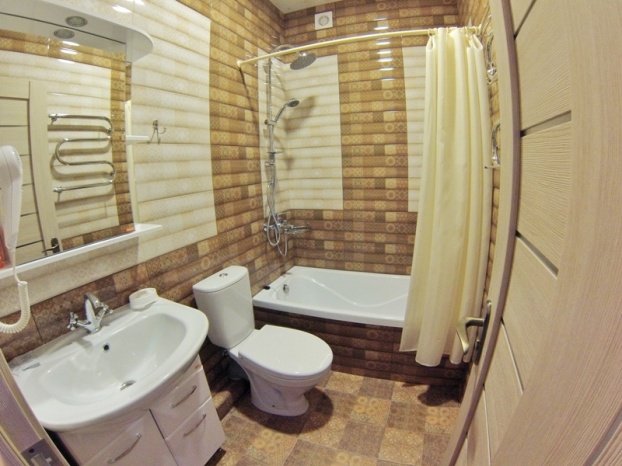 ПляжГалечный в 700 м. от гостевого дома.ПитаниеГости могут воспользоваться мини-кухней и мангалом во дворе.  Или питаться в близлежащих кафе.УслугиWI-Fi, мангал, терраса, гладильные принадлежности, организация экскурсий по Крыму, трансфер от/до  аэропорта и ж/д вокзала Симферополя.Размещение отдыхающихВ гостевом доме восемь 2-х местных номеров площадью 17 кв.м. Номера просторные, светлые, уютные, оснащенные современной мебелью и техникой. В каждом номере санузел. Номера подходят для семейного отдыха с детьми, т.к. в каждом номере кроме просторной двуспальной кровати есть раскладной диван.РекомендуемДля активного и комфортного отдыха у моря.КонтактыРеспублика Крым, г. Алушта, ул. Садовая, дом 6. Тел.:  +7 (978) 705-19-56 E-mail: info@ludmila-alushta.com, сайт: http://ludmila-alushta.com Прайс-листГостевой дом «Вояж»Крым, Алушта, ул.Садовая, 24Владелец - ИП Гураш Оксана Александровна Расстояние до моря прогулочным шагом 15 минутРасстояние до центра города : 10 минутВозможен трансфер (оплата    дополнительно)Гостевой дом «Вояж» находится в тихом, спальном районе, на равнинной местности города-курорта Алушта.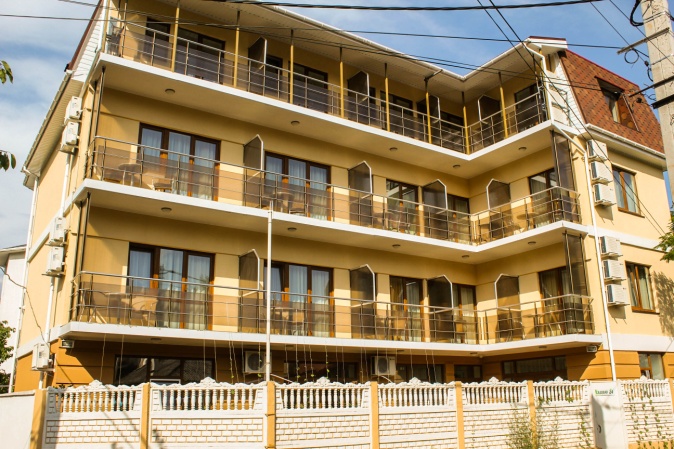 К Вашим услугам  15 гостевых двухместных номеров, в пяти из них предусмотрено дополнительное спальное место.Наши  комфортабельные номера c современным интерьером оснащены всем необходимым для полноценного отдыха. Бесплатный Wi-Fi. Все номера  оборудованы двухспальными кроватями, кондиционерами, телевизорами с плоским экраном и кабельными каналами, холодильниками, электрочайниками, сушилками для белья. В каждом номере есть ванная комната с душем, балкон со столиком и двумя креслами.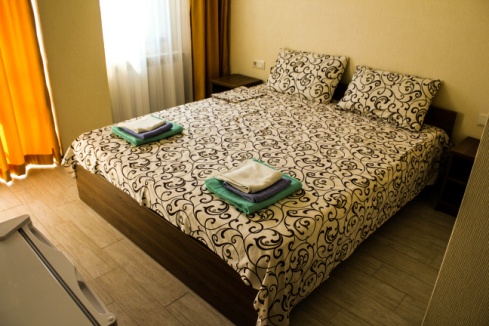 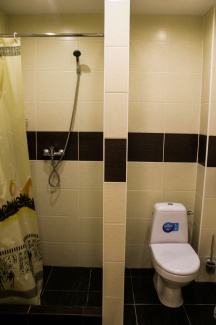 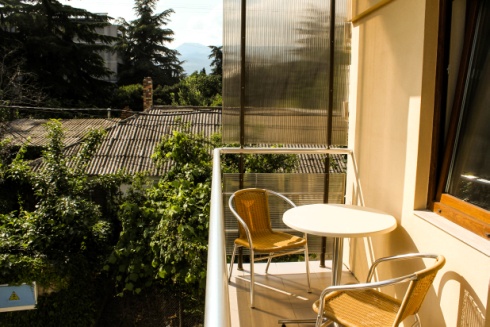 Рядом расположены : два  крупных  продовольственных  супермаркета «ПУД» и «Фуршет»,  автовокзал,   продуктовый  рынок. Месторасположение отеля делает доступными  пешком в течение нескольких минут магазины, аптеки, услуги, развлечения, больницу, банк, остановки городского и междугороднего транспорта.К Вашим услугам   большая общая кухня  (газ.плита, микроволновка, электрочайники, необходимая посуда).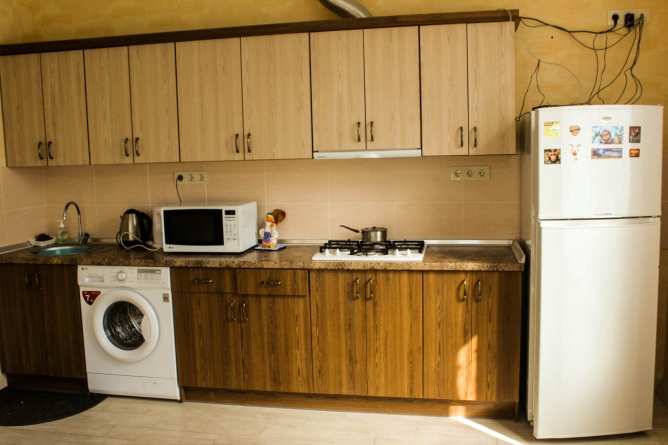 Для наших гостей есть разнообразная экскурсионная программа по историческим уголкам Крыма, морские прогулки и дайвинг, пешие прогулки в горы, катание на лошадях  и квадроциклах, джип-туры  дополнят приятный отдых. Вы можете приобрести билеты  даже не выходя из номера.Стоимость отдыха в гостевом доме «Вояж» в сезоне 2017Цены на 2017 годЦены на 2017 годЦены на 2017 годЦены на 2017 годЦены на 2017 годЦены на 2017 годЦены на 2017 годЦены на 2017 годЦены на 2017 годЦены на 2017 годПериодНовогодние праздникис 11 января по 31 маяс 1 июня по 15 июняс 16 июня по 30 июняс 1 июля по 31 июляс 1 августа по 25 августас 26 августа по 20 сентябряс 21 сентября по 20 октябряс 21 октября по 29 декабряСтандарт250011001500170020002500170014001100Стандарт (улучшенный)300016002000220025003000220019001600Доп. Место - 500 р.Доп. Место - 500 р.Доп. Место - 500 р.Даты отдыхаСтандартКомфорт15.04-27.041300150028.04-10.051500170011.05-31.061300150001.06-09.061500170010.06-25.061700200026.06-05.072000220006.07-15.072200250016.07-31.072500270001.08-25.082700300026.08-31.082300250001.09-15.092000220016.09-30-091700200001.10-15.101500170016.10-31.1113001500